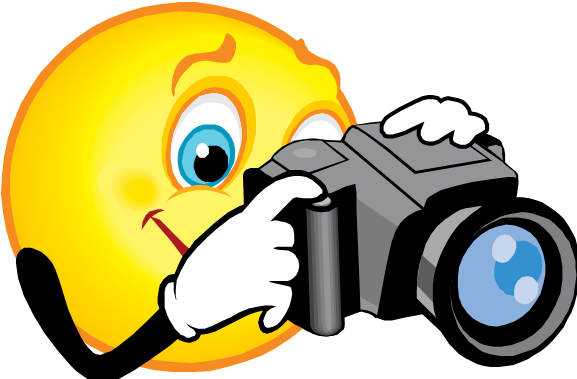 Do you want to……Explore more about the Art of Photography?Meet like-minded people?Attend programs to learn new techniques?Take field trips to exciting local photo locations?Enter photo competitions?Photographers of ALL levels and ages are 
welcome to join!Flagpole Photographers Camera ClubNewtown Senior Center14 Riverside Road, Sandy Hook, Connecticut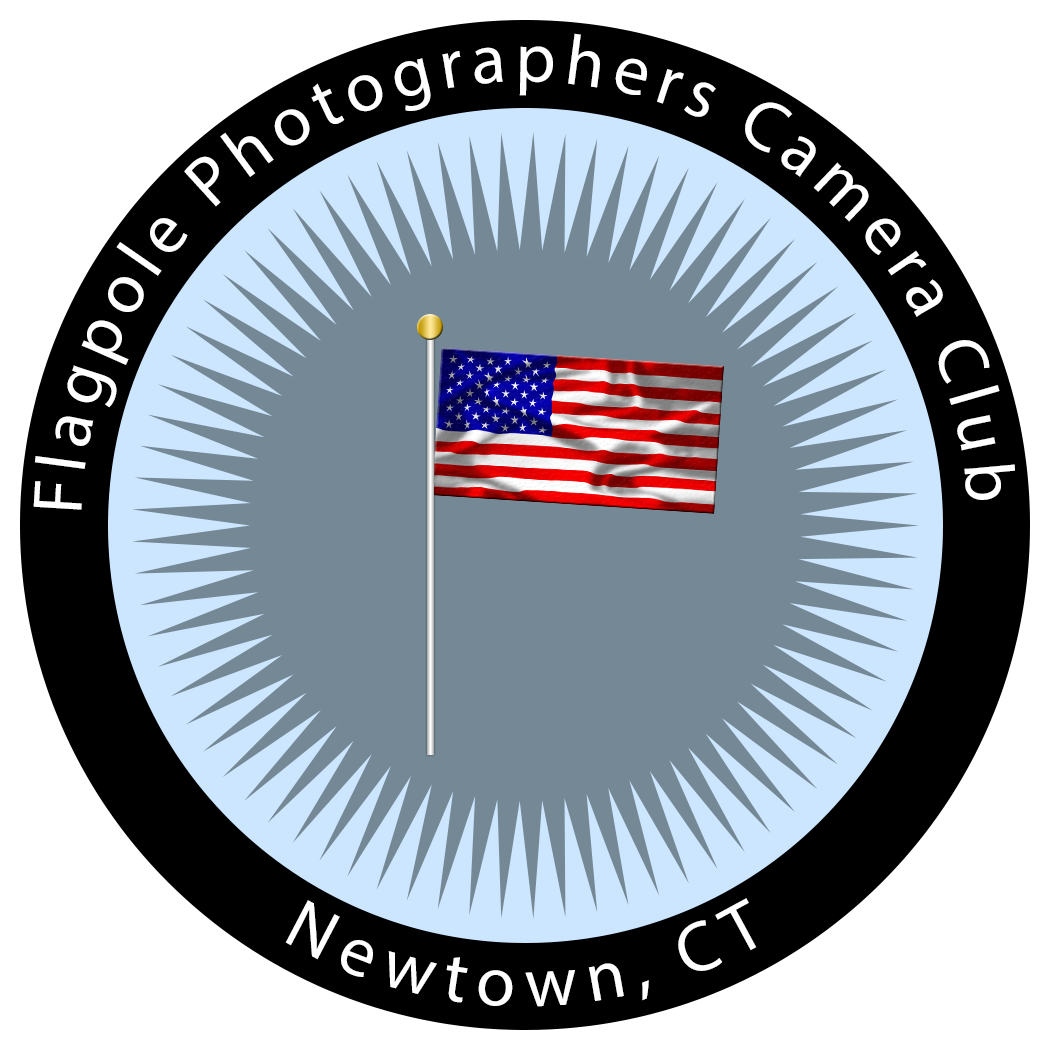 Our complete calendar of events are listed on our web siteFlagpolePhotographers.comEmail us at info@flagpolephotographers.comOr come to our next event and talk to our members!